Wednesday 8th February, 2017Dear Parents/Carers, Uniform Price IncreasesOur uniform supplier, School Trends have notified us that they will be increasing their prices from Wednesday 1st March.The new prices will be as follows:-V Neck Knitted Jumpers (Sizes 24” to 30”)     £11.50V Neck Knitted Jumpers (Sizes 32” to 38”)     £13.50Knitted Cardigans (Sizes 24” to 30”)               £12.25Knitted Cardigans (Sizes 32” to 38”)               £14.25Nursery onlyV Neck Sweatshirt (Sizes 24” to 28”)               £9.50Sweat Cardigans (Sizes 24” to 28”)                 £10.50 School Bags Small Book Bags                                              £6.50Large Book Bags                                              £8.00P.E. Bags                                                         £5.50You will notice that the small book bags have a bigger increase, this is because the suppliers have discontinued the book bag we used to use as they kept going faulty, this new one is of better quality.These new prices will be effective from the 1st March.  If you order items on line at www.stparent.co.uk or purchase or order from school between now and Tuesday 28th February, you will be charged at the lower current rate.Thank you for your continued support.Yours sincerely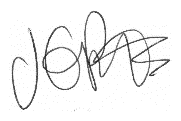 Jacqui PottsHeadteacher